ANEXO IFORMULÁRIO DE REQUISIÇÃO DE IMPRESSÃO DE LIVROS PRODUZIDOS PELA FACULDADE DE FILOSOFIA E CIÊNCIAS (FFC) – UNESP/CAMPUS DE MARÍLIADeclaro, para os devidos fins, estar ciente da Instrução Normativa nº 01/2019 da Comissão Permanente de Publicações (CPPub) da FFC.Marília, 1 de  de .________________________________Título da obra:Caso tenha verba externa (disponível para a produção):Agência      , processo      , valor R$       e vigência      Tiragem requerida (limite máx. da CPPub é de 100 exemplares): 100 exemplaresJustificativa de impressão para mais de 100 exemplares (máx. de 1.800 caracteres):Plano de armazenamento e cessão de exemplares (máx. de 1.800 caracteres):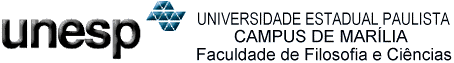 